Глаз – орган зренияЗрение – это способность человека воспринимать свет, форму и цвет окружающих предметов или. Это значит, что зрение – это способность видеть. Происходит это благодаря особым светочувствительным клеткам нашего организма, которые собраны в особых органах - глазах.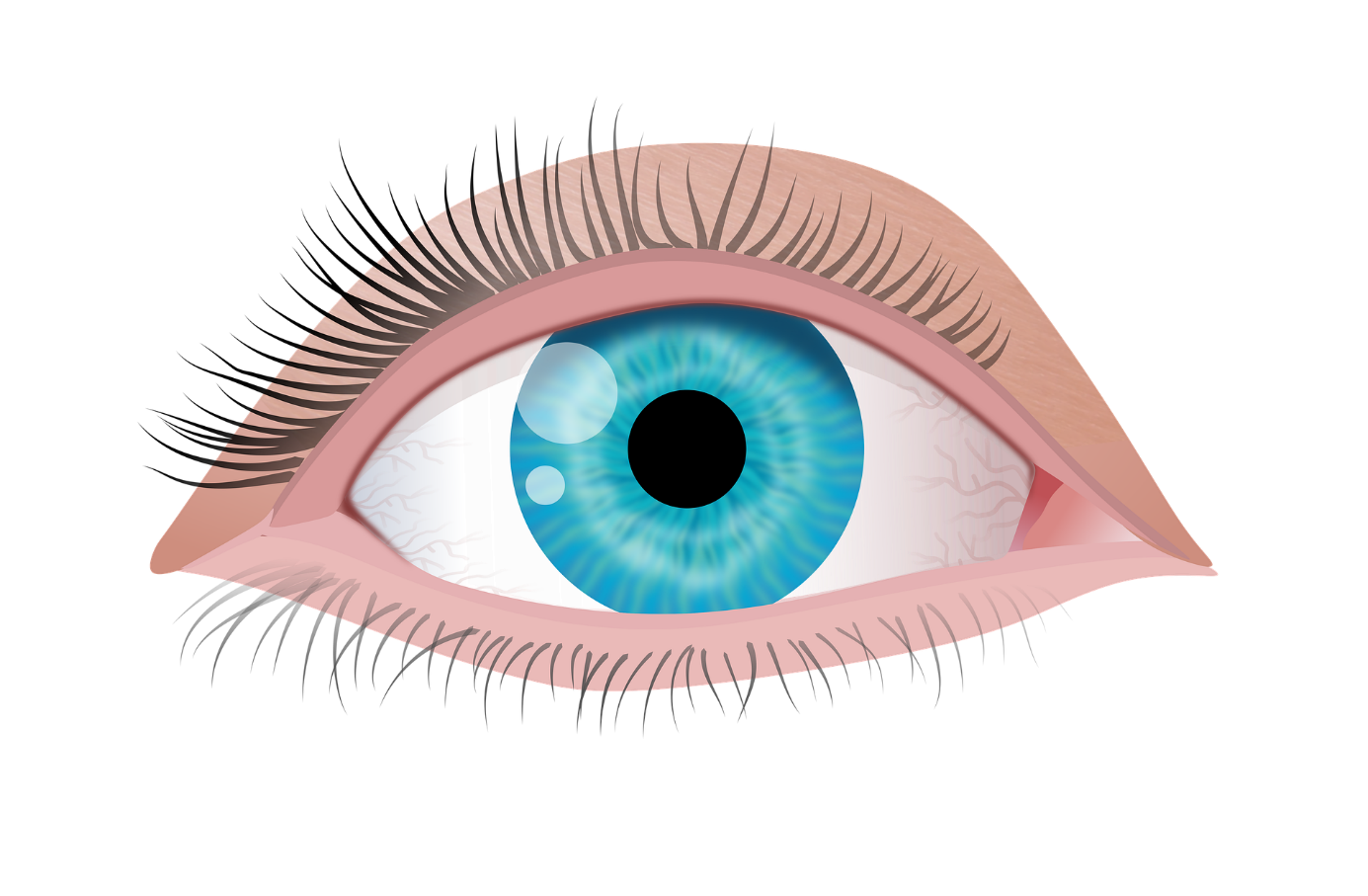 Figur : PixabayКак устроен глаз человека?Светочувствительные клетки бывают двух видов и называются они палочками и колбочками. Палочки воспринимают только тёмное и светлое, а колбочки различают цвет. Колбочки и палочки расположены на тонкой внутренней оболочке глазного яблока, которая называется сетчаткой. Сетчатка пронизана множеством кровеносных сосудов.Само глазное яблоко состоит из плотной многослойной соединительной ткани, которая придаёт ему форму.Передняя часть глазного яблока – прозрачная роговица, сквозь неё свет проникает внутрь глазного яблока. Затем свет улавливается своеобразной «диафрагмой» глаза – его радужной оболочкой.Радужная оболочка (радужка), благодаря входящим в её состав пигментным клеткам, определяет цвет глаз. Если их много, то глаза человека имеют коричневый цвет, если мало или совсем нет – то светло-зелёный или голубой.Через радужную оболочку глаза свет проникает сквозь отверстие, которое называется зрачком. Зрачок снабжён двумя мышцами, одна из них делает его больше в темноте, а другая сужает при ярком свете.Миновав отверстие зрачка свет попадает на шарообразный хрусталик. Так называется эластичный орган, который заключён в кольцо из мышц. Растягиваясь, они уменьшают выпуклость хрусталика и меняют кривизну его поверхности. Хрусталик, как линза, преломляет лучи и направляет их на светочувствительные клетки, расположенные на сетчатке. Так мы видим.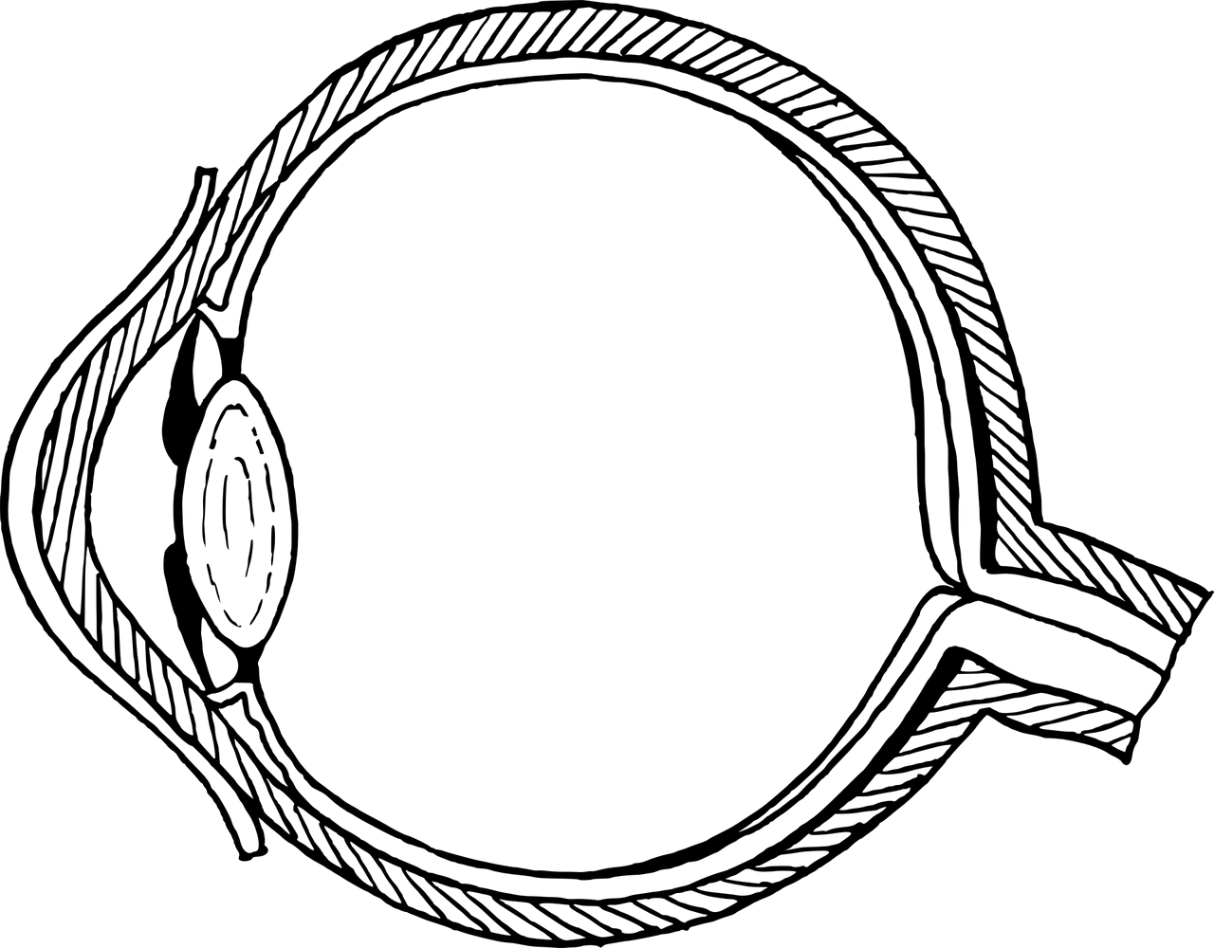 Figur : Pixabay